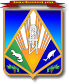 МУНИЦИПАЛЬНОЕ ОБРАЗОВАНИЕХАНТЫ-МАНСИЙСКИЙ РАЙОНХанты-Мансийский автономный округ – ЮграАДМИНИСТРАЦИЯ ХАНТЫ-МАНСИЙСКОГО РАЙОНАП О С Т А Н О В Л Е Н И Еот 31.03.2016                             			                                     № 112г. Ханты-МансийскО внесении изменений в постановлениеадминистрации Ханты-Мансийского района от 30 сентября 2013 года № 239«Об утверждении муниципальной программы «Комплексное развитиеагропромышленного комплексаи традиционной хозяйственной деятельности коренных малочисленныхнародов Севера Ханты-Мансийского района на 2014 – 2018 годы»	Руководствуясь Бюджетным кодексом Российской Федерации, постановлением администрации Ханты-Мансийского района                               от 9 августа 2013 года № 199 «О программах Ханты-Мансийского района», в целях создания благоприятных условий для устойчивого развития агропромышленного комплекса и традиционной хозяйственной деятельности коренных малочисленных народов Севера Ханты-Мансийского района:1. Внести в приложение к постановлению администрации Ханты-Мансийского района от 30 сентября 2013 года № 239 «Об утверждении муниципальной программы «Комплексное развитие агропромышленного комплекса и традиционной хозяйственной деятельности коренных малочисленных народов Севера Ханты-Мансийского района                                  на 2014 – 2018 годы» следующие изменения:1.1. В паспорте муниципальной программы» строку «Финансовое  обеспечение муниципальной программы» изложить в новой редакции:	«».1.2. Таблицу 2 к Программе изложить в редакции согласно приложению к настоящему постановлению.2. Опубликовать настоящее постановление в газете «Наш район»               и разместить на официальном сайте администрации Ханты-Мансийского района.Контроль за выполнением постановления возложить                             на заместителя главы администрации района, курирующего деятельность комитета экономической политики. Глава администрацииХанты-Мансийского района                                                           В.Г.УсмановПриложение к постановлению администрацииХанты-Мансийского района от 31.03.2016 № 112«Таблица 2Перечень основных мероприятий муниципальной программы».Финансовое  обеспечение муниципальной программыобщий объем финансирования Программы составит 640 804,75 тыс. рублей, в том числе:2014 год – 181 284,9 тыс. рублей;2015 год – 216 211,35 тыс. рублей;2016 год – 243 308,5 тыс. рублей;2017 год – 0,0 тыс. рублей;2018 год – 0,0 тыс. рублей.Федеральный бюджет – 410,0 тыс. рублей, в том числе:2014 год – 0,0 тыс. рублей;2015 год – 410,0 тыс. рублей;2016 год – 0,0 тыс. рублей;2017 год – 0,0 тыс. рублей;2018 год – 0,0 тыс. рублей.Бюджет автономного округа – 615 292,3 тыс. рублей, в том числе:2014 год – 170 086,2 тыс. рублей;2015 год – 210 977,4 тыс. рублей;2016 год – 234 228,7 тыс. рублей;2017 год – 0,0 тыс. рублей;2018 год – 0,0 тыс. рублей.Бюджет района – 25 102,45 тыс. рублей, в том числе:2014 год – 11 198,7 тыс. рублей;2015 год – 4 823,95 тыс. рублей;2016 год – 9 079,8 тыс. рублей;2017 год – 0,0 тыс. рублей;2018 год – 0,0 тыс. рублей№ основ-ного меро-приятияОсновные мероприятия муниципальной программы (связь с мероприятиями  муниципальной программы)Ответственный исполнитель (соисполнитель)Источники финансиро-ванияФинансовые затраты на реализацию (тыс. рублей)Финансовые затраты на реализацию (тыс. рублей)Финансовые затраты на реализацию (тыс. рублей)Финансовые затраты на реализацию (тыс. рублей)Финансовые затраты на реализацию (тыс. рублей)Финансовые затраты на реализацию (тыс. рублей)Финансовые затраты на реализацию (тыс. рублей)№ основ-ного меро-приятияОсновные мероприятия муниципальной программы (связь с мероприятиями  муниципальной программы)Ответственный исполнитель (соисполнитель)Источники финансиро-ваниявсегов том числе:в том числе:в том числе:в том числе:в том числе:в том числе:№ основ-ного меро-приятияОсновные мероприятия муниципальной программы (связь с мероприятиями  муниципальной программы)Ответственный исполнитель (соисполнитель)Источники финансиро-ваниявсего2014 год2015 год2016 год2017 год2017 год2018 годПодпрограмма 1 «Комплексное развитие агропромышленного комплекса»Подпрограмма 1 «Комплексное развитие агропромышленного комплекса»Подпрограмма 1 «Комплексное развитие агропромышленного комплекса»Подпрограмма 1 «Комплексное развитие агропромышленного комплекса»Подпрограмма 1 «Комплексное развитие агропромышленного комплекса»Подпрограмма 1 «Комплексное развитие агропромышленного комплекса»Подпрограмма 1 «Комплексное развитие агропромышленного комплекса»Подпрограмма 1 «Комплексное развитие агропромышленного комплекса»Подпрограмма 1 «Комплексное развитие агропромышленного комплекса»Подпрограмма 1 «Комплексное развитие агропромышленного комплекса»Подпрограмма 1 «Комплексное развитие агропромышленного комплекса»1.1.Основное мероприятие «Поддержка малых форм хозяйствования» (показатель 11)администрация Ханты-Мансийского района (комитет экономической политики, далее – КЭП)всего22 678,9012 366,302 912,607 400,007 400,000,000,001.1.Основное мероприятие «Поддержка малых форм хозяйствования» (показатель 11)администрация Ханты-Мансийского района (комитет экономической политики, далее – КЭП)бюджет автономного округа14 878,907 466,302 912,604 500,004 500,000,000,001.1.Основное мероприятие «Поддержка малых форм хозяйствования» (показатель 11)администрация Ханты-Мансийского района (комитет экономической политики, далее – КЭП)бюджет района7 800,004 900,000,002 900,002 900,000,000,001.1.1.Предоставление субсидий на  развитие материально-технической базы малых форм хозяйствования  (за исключением личных  подсобных хозяйств)администрация Ханты-Мансийского района (КЭП)всего14 878,907 466,302 912,604 500,004 500,000,000,001.1.1.Предоставление субсидий на  развитие материально-технической базы малых форм хозяйствования  (за исключением личных  подсобных хозяйств)администрация Ханты-Мансийского района (КЭП)бюджет автономного округа14 878,907 466,302 912,604 500,004 500,000,000,001.1.2.Предоставление  субсидий  в целях возмещения затрат в связи с выполнением работ по строительству и реконструкции сельскохозяйственных объектов на территории Ханты-Мансийского районаадминистрация Ханты-Мансийского района (КЭП)всего7 800,004 900,000,002 900,002 900,000,000,001.1.2.Предоставление  субсидий  в целях возмещения затрат в связи с выполнением работ по строительству и реконструкции сельскохозяйственных объектов на территории Ханты-Мансийского районаадминистрация Ханты-Мансийского района (КЭП)бюджет района7 800,004 900,000,002 900,002 900,000,000,001.2.Основное мероприятие «Развитие животноводства (показатели 1, 2, 3, 4, 13)администрация Ханты-Мансийского района (КЭП)всего304 056,00117 496,70109 827,3076 732,0076 732,000,000,001.2.Основное мероприятие «Развитие животноводства (показатели 1, 2, 3, 4, 13)администрация Ханты-Мансийского района (КЭП)бюджет автономного округа296 450,40114 391,10105 327,3076 732,0076 732,000,000,001.2.Основное мероприятие «Развитие животноводства (показатели 1, 2, 3, 4, 13)администрация Ханты-Мансийского района (КЭП)бюджет района7 605,603 105,604 500,000,000,000,000,001.2.1.Предоставление субсидий на компенсацию затрат  по доставке грубых кормовадминистрация Ханты-Мансийского района (КЭП)всего7 605,603 105,604 500,000,000,000,000,001.2.1.Предоставление субсидий на компенсацию затрат  по доставке грубых кормовадминистрация Ханты-Мансийского района (КЭП)бюджет района7 605,603 105,604 500,000,000,000,000,001.2.2.Предоставление субсидий на производство и реализацию продукции  животноводстваадминистрация Ханты-Мансийского района (КЭП)всего285 468,40111 362,10100 728,3072 178,0072 178,000,000,001.2.2.Предоставление субсидий на производство и реализацию продукции  животноводстваадминистрация Ханты-Мансийского района (КЭП)бюджет автономного округа285 468,40111 362,10100 728,3072 178,0072 178,000,000,001.2.3.Предоставление субсидий на содержание поголовья коров чистопородного  мясного скотаадминистрация Ханты-Мансийского района (КЭП)всего10 982,003 029,004 599,003 354,003 354,000,000,001.2.3.Предоставление субсидий на содержание поголовья коров чистопородного  мясного скотаадминистрация Ханты-Мансийского района (КЭП)бюджет автономного округа10 982,003 029,004 599,003 354,003 354,000,000,001.2.4.Предоставление субсидий  на 1 килограмм  реализованного и (или) отгруженного на собственную переработку молокаадминистрация Ханты-Мансийского района (КЭП)всего1 200,000,000,001 200,001 200,000,000,001.2.4.Предоставление субсидий  на 1 килограмм  реализованного и (или) отгруженного на собственную переработку молокаадминистрация Ханты-Мансийского района (КЭП)бюджет автономного округа1 200,00,000,001 200,01 200,00,000,001.3.Основное мероприятие «Развитие растениеводства, переработки и реализации продукции растениеводства» (показатели 5, 6, 13)администрация Ханты-Мансийского района (КЭП)всего50 784,402 475,4030 128,0018 181,0018 181,000,000,001.3.Основное мероприятие «Развитие растениеводства, переработки и реализации продукции растениеводства» (показатели 5, 6, 13)администрация Ханты-Мансийского района (КЭП)бюджет автономного округа50 784,402 475,4030 128,0018 181,0018 181,000,000,001.3.1.Предоставление субсидий  на производство и реализацию продукции растениеводстваадминистрация Ханты-Мансийского района (КЭП)всего50 784,402 475,4030 128,0018 181,0018 181,000,000,001.3.1.Предоставление субсидий  на производство и реализацию продукции растениеводстваадминистрация Ханты-Мансийского района (КЭП)бюджет автономного округа50 784,402 475,4030 128,0018 181,0018 181,000,000,001.4.Основное мероприятие «Повышение эффективности использования и развития ресурсного потенциала рыбохозяйственного комплекса» (показатель 7)администрация Ханты-Мансийского района (КЭП)всего101 657,1031 848,4046 308,7023 500,0023 500,000,000,001.4.Основное мероприятие «Повышение эффективности использования и развития ресурсного потенциала рыбохозяйственного комплекса» (показатель 7)администрация Ханты-Мансийского района (КЭП)бюджет автономного округа101 657,1031 848,4046 308,7023 500,0023 500,000,000,001.4.1.Предоставление субсидий на производство и реализацию продукции рыболовства и пищевой рыбной продукцииадминистрация Ханты-Мансийского района (КЭП)всего101 657,1031 848,4046 308,7023 500,0023 500,000,000,001.4.1.Предоставление субсидий на производство и реализацию продукции рыболовства и пищевой рыбной продукцииадминистрация Ханты-Мансийского района (КЭП)бюджет автономного округа101 657,1031 848,4046 308,7023 500,0023 500,000,000,001.5.Основное мероприятие «Развитие системы заготовки и переработки дикоросов» (показатели 8, 9, 10)администрация Ханты-Мансийского района (КЭП)всего20 294,206 523,4010 498,803 272,003 272,000,000,001.5.Основное мероприятие «Развитие системы заготовки и переработки дикоросов» (показатели 8, 9, 10)администрация Ханты-Мансийского района (КЭП)бюджет автономного округа20 294,206 523,4010 498,803 272,003 272,000,000,001.5.1.Предоставление субсидий  на продукцию дикоросовадминистрация Ханты-Мансийского района (КЭП)всего20 294,206 523,4010 498,803 272,003 272,000,000,001.5.1.Предоставление субсидий  на продукцию дикоросовадминистрация Ханты-Мансийского района (КЭП)бюджет автономного округа20 294,206 523,4010 498,803 272,003 272,000,000,001.6.Основное мероприятие «Устойчивое развитие сельских территорий» (показатели 12, 15)администрация Ханты-Мансийского района (КЭП); департамент имущественных и земельных отношений; департамент  строительства, архитектуры и ЖКХвсего110 399,71100,001 520,01108 779,70108 779,700,000,001.6.Основное мероприятие «Устойчивое развитие сельских территорий» (показатели 12, 15)администрация Ханты-Мансийского района (КЭП); департамент имущественных и земельных отношений; департамент  строительства, архитектуры и ЖКХфедеральный бюджет410,000,00410,000,000,000,000,001.6.Основное мероприятие «Устойчивое развитие сельских территорий» (показатели 12, 15)администрация Ханты-Мансийского района (КЭП); департамент имущественных и земельных отношений; департамент  строительства, архитектуры и ЖКХбюджет автономного округа103 739,900,00893,00102 846,90102 846,900,000,001.6.Основное мероприятие «Устойчивое развитие сельских территорий» (показатели 12, 15)администрация Ханты-Мансийского района (КЭП); департамент имущественных и земельных отношений; департамент  строительства, архитектуры и ЖКХбюджет района6 249,81100,00217,015 932,805 932,800,000,001.6.1.Предоставление субсидий на строительство (приобретение) жилья молодым семьям и молодым специалистам, проживающим в сельской местностидепартамент имущественных и земельных отношенийвсего2 743,310,001 520,011 223,301 223,300,000,001.6.1.Предоставление субсидий на строительство (приобретение) жилья молодым семьям и молодым специалистам, проживающим в сельской местностидепартамент имущественных и земельных отношенийфедеральный бюджет410,000,00410,000,000,000,000,001.6.1.Предоставление субсидий на строительство (приобретение) жилья молодым семьям и молодым специалистам, проживающим в сельской местностидепартамент имущественных и земельных отношенийбюджет автономного округа1 656,300,00893,00763,30763,300,000,001.6.1.Предоставление субсидий на строительство (приобретение) жилья молодым семьям и молодым специалистам, проживающим в сельской местностидепартамент имущественных и земельных отношенийбюджет района677,010,00217,01460,00460,000,000,001.6.2.Организация и проведение праздника «День работников сельского хозяйства и перерабатывающей промышленности» и выставки-форума «Товары земли Югорской»администрация Ханты-Мансийского района (КЭП)всего200,00100,000,00100,00100,000,000,001.6.2.Организация и проведение праздника «День работников сельского хозяйства и перерабатывающей промышленности» и выставки-форума «Товары земли Югорской»администрация Ханты-Мансийского района (КЭП)бюджет района200,00100,000,00100,00100,000,000,001.6.3.Строительство участка подъезда дороги до п. Выкатнойдепартамент  строительства, архитектуры и ЖКХвсего71 465,600,000,0071 465,6071 465,600,000,001.6.3.Строительство участка подъезда дороги до п. Выкатнойдепартамент  строительства, архитектуры и ЖКХбюджет автономного округа67 892,300,000,0067 892,3067 892,300,000,001.6.3.Строительство участка подъезда дороги до п. Выкатнойдепартамент  строительства, архитектуры и ЖКХбюджет района3 573,300,000,003 573,303 573,300,000,001.6.4.Строительство участка подъезда дороги до с. Реполоводепартамент  строительства, архитектуры и ЖКХвсего35 990,800,000,0035 990,8035 990,800,000,001.6.4.Строительство участка подъезда дороги до с. Реполоводепартамент  строительства, архитектуры и ЖКХбюджет автономного округа34 191,300,000,0034 191,3034 191,300,000,001.6.4.Строительство участка подъезда дороги до с. Реполоводепартамент  строительства, архитектуры и ЖКХбюджет района1 799,500,000,001 799,501 799,500,000,001.7.Основное мероприятие  «Обеспечение стабильной  благополучной  эпизоотической обстановки  на территории Ханты-Мансийского района» (показатель 16)департамент  строительства, архитектуры и ЖКХвсего3 860,543 193,20270,34397,0397,00,000,001.7.Основное мероприятие  «Обеспечение стабильной  благополучной  эпизоотической обстановки  на территории Ханты-Мансийского района» (показатель 16)департамент  строительства, архитектуры и ЖКХбюджет автономного округа520,44100,10270,34150,00150,000,000,001.7.Основное мероприятие  «Обеспечение стабильной  благополучной  эпизоотической обстановки  на территории Ханты-Мансийского района» (показатель 16)департамент  строительства, архитектуры и ЖКХбюджет района3 340,13 093,100,00247,00247,000,000,001.7.1.Обеспечение осуществления отлова, транспортировки, учета, содержания, умерщвления, утилизации безнадзорных и бродячих животныхдепартамент  строительства, архитектуры и ЖКХвсего810,5400,10163,40247,0247,00,000,001.7.1.Обеспечение осуществления отлова, транспортировки, учета, содержания, умерщвления, утилизации безнадзорных и бродячих животныхдепартамент  строительства, архитектуры и ЖКХбюджет автономного округа263,50100,10163,400,000,000,000,001.7.1.Обеспечение осуществления отлова, транспортировки, учета, содержания, умерщвления, утилизации безнадзорных и бродячих животныхдепартамент  строительства, архитектуры и ЖКХбюджет района547,00300,000,00247,0247,00,000,001.7.2.Предоставление субсидий на возмещение затрат по отлову и содержанию безнадзорных животных на территории Ханты-Мансийского районадепартамент  строительства, архитектуры и ЖКХвсего3 050,042 793,10106,94150,00150,000,000,001.7.2.Предоставление субсидий на возмещение затрат по отлову и содержанию безнадзорных животных на территории Ханты-Мансийского районадепартамент  строительства, архитектуры и ЖКХбюджет автономного округа150,00,000,0150,00150,000,000,001.7.2.Предоставление субсидий на возмещение затрат по отлову и содержанию безнадзорных животных на территории Ханты-Мансийского районадепартамент  строительства, архитектуры и ЖКХбюджет района2 900,042 793,10106,940,000,000,000,00Итого по подпрограмме 1Итого по подпрограмме 1Итого по подпрограмме 1всего613 730,85174 003,40201 465,75238  261,7238  261,70,000,00Итого по подпрограмме 1Итого по подпрограмме 1Итого по подпрограмме 1федеральный бюджет410,000,00410,000,000,000,000,00Итого по подпрограмме 1Итого по подпрограмме 1Итого по подпрограмме 1бюджет автономного округа588 218,40162 804,70196 231,80229 181,90229 181,900,000,00Итого по подпрограмме 1Итого по подпрограмме 1Итого по подпрограмме 1бюджет района25 102,4511 198,704 823,959 079,89 079,80,000,00Подпрограмма 2 «Поддержка социально-экономического развития коренных малочисленных народов Севера»Подпрограмма 2 «Поддержка социально-экономического развития коренных малочисленных народов Севера»Подпрограмма 2 «Поддержка социально-экономического развития коренных малочисленных народов Севера»Подпрограмма 2 «Поддержка социально-экономического развития коренных малочисленных народов Севера»Подпрограмма 2 «Поддержка социально-экономического развития коренных малочисленных народов Севера»Подпрограмма 2 «Поддержка социально-экономического развития коренных малочисленных народов Севера»Подпрограмма 2 «Поддержка социально-экономического развития коренных малочисленных народов Севера»Подпрограмма 2 «Поддержка социально-экономического развития коренных малочисленных народов Севера»Подпрограмма 2 «Поддержка социально-экономического развития коренных малочисленных народов Севера»Подпрограмма 2 «Поддержка социально-экономического развития коренных малочисленных народов Севера»Подпрограмма 2 «Поддержка социально-экономического развития коренных малочисленных народов Севера»2.1.Основное мероприятие «Сохранение и развитие территорий традиционного природопользования и отраслей традиционного хозяйства, внедрение современной техники и технологий в традиционные отрасли экономики коренных малочисленных народов Ханты-Мансийского района (показатели 8, 9, 10, 14)администрация Ханты-Мансийского района (КЭП)всего27 073,907 281,5014 745,605 046,800,000,000,002.1.Основное мероприятие «Сохранение и развитие территорий традиционного природопользования и отраслей традиционного хозяйства, внедрение современной техники и технологий в традиционные отрасли экономики коренных малочисленных народов Ханты-Мансийского района (показатели 8, 9, 10, 14)администрация Ханты-Мансийского района (КЭП)бюджет автономного округа27 073,907 281,5014 745,605 046,800,000,000,002.1.1.Предоставление субсидий  на продукцию традиционной хозяйственной деятельности (пушнина, мясо диких животных, боровая дичь)администрация Ханты-Мансийского района (КЭП)всего5 352,701 971,201 487,301 894,200,000,000,002.1.1.Предоставление субсидий  на продукцию традиционной хозяйственной деятельности (пушнина, мясо диких животных, боровая дичь)администрация Ханты-Мансийского района (КЭП)бюджет автономного округа5 352,701 971,201 487,301 894,200,000,000,002.1.2.Предоставление субсидий юридическим и физическим лицам из числа коренных малочисленных народов Севера, осуществляющим традиционную хозяйственную деятельность, на обустройство земельных участков территорий традиционного природопользования, территорий (акваторий), предназначенных для пользования объектами животного мира, водными, биологическими ресурсами, на приобретение материально-           технических средств, на приобретение северных оленейадминистрация Ханты-Мансийского района (КЭП)всего21 311,205 210,3013 058,303 042,600,000,000,002.1.2.Предоставление субсидий юридическим и физическим лицам из числа коренных малочисленных народов Севера, осуществляющим традиционную хозяйственную деятельность, на обустройство земельных участков территорий традиционного природопользования, территорий (акваторий), предназначенных для пользования объектами животного мира, водными, биологическими ресурсами, на приобретение материально-           технических средств, на приобретение северных оленейадминистрация Ханты-Мансийского района (КЭП)бюджет автономного округа21 311,205 210,3013 058,303 042,600,000,000,002.1.2.Предоставление субсидий юридическим и физическим лицам из числа коренных малочисленных народов Севера, осуществляющим традиционную хозяйственную деятельность, на обустройство земельных участков территорий традиционного природопользования, территорий (акваторий), предназначенных для пользования объектами животного мира, водными, биологическими ресурсами, на приобретение материально-           технических средств, на приобретение северных оленейадминистрация Ханты-Мансийского района (КЭП)бюджет автономного округа21 311,205 210,3013 058,303 042,600,000,000,002.1.2.Предоставление субсидий юридическим и физическим лицам из числа коренных малочисленных народов Севера, осуществляющим традиционную хозяйственную деятельность, на обустройство земельных участков территорий традиционного природопользования, территорий (акваторий), предназначенных для пользования объектами животного мира, водными, биологическими ресурсами, на приобретение материально-           технических средств, на приобретение северных оленейадминистрация Ханты-Мансийского района (КЭП)бюджет автономного округа21 311,205 210,3013 058,303 042,600,000,000,002.1.2.Предоставление субсидий юридическим и физическим лицам из числа коренных малочисленных народов Севера, осуществляющим традиционную хозяйственную деятельность, на обустройство земельных участков территорий традиционного природопользования, территорий (акваторий), предназначенных для пользования объектами животного мира, водными, биологическими ресурсами, на приобретение материально-           технических средств, на приобретение северных оленейадминистрация Ханты-Мансийского района (КЭП)бюджет автономного округа21 311,205 210,3013 058,303 042,600,000,000,002.1.2.Предоставление субсидий юридическим и физическим лицам из числа коренных малочисленных народов Севера, осуществляющим традиционную хозяйственную деятельность, на обустройство земельных участков территорий традиционного природопользования, территорий (акваторий), предназначенных для пользования объектами животного мира, водными, биологическими ресурсами, на приобретение материально-           технических средств, на приобретение северных оленейадминистрация Ханты-Мансийского района (КЭП)бюджет автономного округа21 311,205 210,3013 058,303 042,600,000,000,002.1.2.Предоставление субсидий юридическим и физическим лицам из числа коренных малочисленных народов Севера, осуществляющим традиционную хозяйственную деятельность, на обустройство земельных участков территорий традиционного природопользования, территорий (акваторий), предназначенных для пользования объектами животного мира, водными, биологическими ресурсами, на приобретение материально-           технических средств, на приобретение северных оленейадминистрация Ханты-Мансийского района (КЭП)бюджет автономного округа21 311,205 210,3013 058,303 042,600,000,000,002.1.2.Предоставление субсидий юридическим и физическим лицам из числа коренных малочисленных народов Севера, осуществляющим традиционную хозяйственную деятельность, на обустройство земельных участков территорий традиционного природопользования, территорий (акваторий), предназначенных для пользования объектами животного мира, водными, биологическими ресурсами, на приобретение материально-           технических средств, на приобретение северных оленейадминистрация Ханты-Мансийского района (КЭП)бюджет автономного округа21 311,205 210,3013 058,303 042,600,000,000,002.1.2.Предоставление субсидий юридическим и физическим лицам из числа коренных малочисленных народов Севера, осуществляющим традиционную хозяйственную деятельность, на обустройство земельных участков территорий традиционного природопользования, территорий (акваторий), предназначенных для пользования объектами животного мира, водными, биологическими ресурсами, на приобретение материально-           технических средств, на приобретение северных оленейадминистрация Ханты-Мансийского района (КЭП)бюджет автономного округа21 311,205 210,3013 058,303 042,600,000,000,002.1.2.Предоставление субсидий юридическим и физическим лицам из числа коренных малочисленных народов Севера, осуществляющим традиционную хозяйственную деятельность, на обустройство земельных участков территорий традиционного природопользования, территорий (акваторий), предназначенных для пользования объектами животного мира, водными, биологическими ресурсами, на приобретение материально-           технических средств, на приобретение северных оленейадминистрация Ханты-Мансийского района (КЭП)бюджет автономного округа21 311,205 210,3013 058,303 042,600,000,000,002.1.2.Предоставление субсидий юридическим и физическим лицам из числа коренных малочисленных народов Севера, осуществляющим традиционную хозяйственную деятельность, на обустройство земельных участков территорий традиционного природопользования, территорий (акваторий), предназначенных для пользования объектами животного мира, водными, биологическими ресурсами, на приобретение материально-           технических средств, на приобретение северных оленейадминистрация Ханты-Мансийского района (КЭП)бюджет автономного округа21 311,205 210,3013 058,303 042,600,000,000,002.1.3.Предоставление финансовой помощи молодым специалистам из числа коренных малочисленных народов Севера, выезжающим на работу в места традиционного проживания и традиционной хозяйственной деятельности, на обустройство бытаадминистрация Ханты-Мансийского района (КЭП)всего400,00100,00200,00100,000,000,000,002.1.3.Предоставление финансовой помощи молодым специалистам из числа коренных малочисленных народов Севера, выезжающим на работу в места традиционного проживания и традиционной хозяйственной деятельности, на обустройство бытаадминистрация Ханты-Мансийского района (КЭП)бюджет автономного округа400,00100,00200,00100,000,000,000,002.1.4.Компенсация расходов на оплату обучения правилам безопасного обращения с оружием, проезда к месту нахождения организации, имеющей право  проводить подготовку лиц в целях изучения правил безопасности обращения с оружиемадминистрация Ханты-Мансийского района (КЭП)всего10,000,000,0010,000,000,000,002.1.4.Компенсация расходов на оплату обучения правилам безопасного обращения с оружием, проезда к месту нахождения организации, имеющей право  проводить подготовку лиц в целях изучения правил безопасности обращения с оружиемадминистрация Ханты-Мансийского района (КЭП)бюджет автономного округа10,000,000,0010,000,000,000,00Итого  по подпрограмме 2Итого  по подпрограмме 2Итого  по подпрограмме 2всего27 073,907 281,5014 745,605 046,800,000,000,00Итого  по подпрограмме 2Итого  по подпрограмме 2Итого  по подпрограмме 2всего27 073,907 281,5014 745,605 046,800,000,000,00Итого  по подпрограмме 2Итого  по подпрограмме 2Итого  по подпрограмме 2бюджет автономного округа27 073,907 281,5014 745,605 046,800,000,000,00Итого по муниципальной программеИтого по муниципальной программеИтого по муниципальной программевсего640 804,75181 284,90216 211,35243 308,50,000,000,00Итого по муниципальной программеИтого по муниципальной программеИтого по муниципальной программефедеральный бюджет410,000,00410,000,000,000,000,00Итого по муниципальной программеИтого по муниципальной программеИтого по муниципальной программебюджет автономного округа615 292,30170 086,20210 977,4234 228,700,000,000,00Итого по муниципальной программеИтого по муниципальной программеИтого по муниципальной программебюджет района25 102,4511 198,704 823,959 079,80,000,000,00В том числеВ том числеВ том числеОтветственный исполнитель – администрация Ханты-Мансийского района (КЭП)Ответственный исполнитель – администрация Ханты-Мансийского района (КЭП)Ответственный исполнитель – администрация Ханты-Мансийского района (КЭП)всего526 744,50178 091,70214 421,00134 231,800,000,000,00Ответственный исполнитель – администрация Ханты-Мансийского района (КЭП)Ответственный исполнитель – администрация Ханты-Мансийского района (КЭП)Ответственный исполнитель – администрация Ханты-Мансийского района (КЭП)федеральный бюджет0,000,000,000,000,000,000,00Ответственный исполнитель – администрация Ханты-Мансийского района (КЭП)Ответственный исполнитель – администрация Ханты-Мансийского района (КЭП)Ответственный исполнитель – администрация Ханты-Мансийского района (КЭП)бюджет автономного округа511 138,90169 986,10209 921,00131 231,800,000,000,00Ответственный исполнитель – администрация Ханты-Мансийского района (КЭП)Ответственный исполнитель – администрация Ханты-Мансийского района (КЭП)Ответственный исполнитель – администрация Ханты-Мансийского района (КЭП)бюджет района15 605,608 105,604 500,003 000,000,000,000,00Соисполнитель 1 – департамент строительства, архитектуры и ЖКХ Соисполнитель 1 – департамент строительства, архитектуры и ЖКХ Соисполнитель 1 – департамент строительства, архитектуры и ЖКХ всего111 316,943 193,20270,34107 853,40,000,000,00Соисполнитель 1 – департамент строительства, архитектуры и ЖКХ Соисполнитель 1 – департамент строительства, архитектуры и ЖКХ Соисполнитель 1 – департамент строительства, архитектуры и ЖКХ федеральный бюджет0,000,000,000,000,000,000,00Соисполнитель 1 – департамент строительства, архитектуры и ЖКХ Соисполнитель 1 – департамент строительства, архитектуры и ЖКХ Соисполнитель 1 – департамент строительства, архитектуры и ЖКХ бюджет автономного округа102 497,10100,10163,40102 233,600,000,000,00Соисполнитель 1 – департамент строительства, архитектуры и ЖКХ Соисполнитель 1 – департамент строительства, архитектуры и ЖКХ Соисполнитель 1 – департамент строительства, архитектуры и ЖКХ бюджет района8 819,843 093,10106,945 619,80,000,000,00Соисполнитель 2 – департамент имущественных и земельных отношенийСоисполнитель 2 – департамент имущественных и земельных отношенийСоисполнитель 2 – департамент имущественных и земельных отношенийвсего2 743,310,001 520,011 223,300,000,000,00Соисполнитель 2 – департамент имущественных и земельных отношенийСоисполнитель 2 – департамент имущественных и земельных отношенийСоисполнитель 2 – департамент имущественных и земельных отношенийфедеральный бюджет410,000,00410,000,000,000,000,00Соисполнитель 2 – департамент имущественных и земельных отношенийСоисполнитель 2 – департамент имущественных и земельных отношенийСоисполнитель 2 – департамент имущественных и земельных отношенийбюджет автономного округа1 656,300,00893,00763,300,000,000,00Соисполнитель 2 – департамент имущественных и земельных отношенийСоисполнитель 2 – департамент имущественных и земельных отношенийСоисполнитель 2 – департамент имущественных и земельных отношенийбюджет района677,010,00217,01460,000,000,000,00